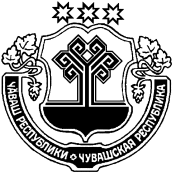 Об утверждении Порядка создания координационного или совещательного органа в области развития малого и среднего предпринимательства при администрации Янтиковского муниципального округа Чувашской РеспубликиВ соответствии с Федеральным законом от 24.07.2007 № 209-ФЗ            «О развитии малого и среднего предпринимательства в Российской Федерации», Законом Чувашской Республики от 19.10.2009 № 51 «О развитии малого и среднего предпринимательства в Чувашской Республике», в целях развития малого и среднего предпринимательства администрация Янтиковского муниципального округа п о с т а н о в л я е т:1. Утвердить прилагаемый Порядок создания координационного или совещательного органа в области развития малого и среднего предпринимательства при администрации Янтиковского муниципального округа Чувашской Республики.2. Признать утратившим силу постановление администрации Янтиковского района Чувашской Республики от 30.05.2022 № 201                  «Об утверждении Порядка создания координационного или совещательного органа в области развития малого и среднего предпринимательства при администрации Янтиковского района Чувашской Республики».3. Контроль за исполнением настоящего постановления оставляю за собой.4. Настоящее постановление вступает в силу со дня его официального опубликования.Глава Янтиковскогомуниципального округа                                                                       В.Б. МихайловУТВЕРЖДЕНпостановлением администрацииЯнтиковского муниципального округаот 03.05.2023 № 381Порядок
создания координационного или совещательного органа в области развитиямалого и среднего предпринимательства при администрации Янтиковского муниципального округа Чувашской Республики1. Настоящий Порядок разработан в соответствии с частью 4 статьи 13 Федерального закона «О развитии малого и среднего предпринимательства в Российской Федерации», частью 2 статьи 6 Закона Чувашской Республики «О развитии малого и среднего предпринимательства в Чувашской Республике», постановлением Кабинета Министров Чувашской Республики от 22.04.2015 № 139 «Об утверждении Порядка создания координационных или совещательных органов в области развития малого и среднего предпринимательства органами исполнительной власти Чувашской Республики» и устанавливает процедуру создания координационного или совещательного органа в области развития малого и среднего предпринимательства при администрации Янтиковского муниципального округа Чувашской Республики.2. Координационные или совещательные органы в области развития малого и среднего предпринимательства (далее - координационные или совещательные органы) создаются в целях:1) привлечения субъектов малого и среднего предпринимательства к выработке и реализации государственной политики Чувашской Республики в области развития малого и среднего предпринимательства;2) выдвижения и поддержки инициатив, имеющих общероссийское, региональное или местное значение и направленных на реализацию государственной политики Чувашской Республики в области развития малого и среднего предпринимательства;3) проведения общественной экспертизы проектов нормативных правовых актов Янтиковского муниципального округа Чувашской Республики, регулирующих развитие малого и среднего предпринимательства;4) выработки рекомендаций администрации Янтиковского муниципального округа Чувашской Республики при определении приоритетов в области развития малого и среднего предпринимательства;5) привлечения граждан, общественных объединений и представителей средств массовой информации к обсуждению вопросов, касающихся реализации права граждан на предпринимательскую деятельность, и выработке по данным вопросам рекомендаций.3. Координационный или совещательный орган может быть создан по инициативе:1) администрации Янтиковского муниципального округа Чувашской Республики;2) некоммерческих организаций, выражающих интересы субъектов малого и среднего предпринимательства.4. Инициаторы создания координационного или совещательного органа, указанные в подпункте 2 пункта 3 настоящего Порядка (далее - инициаторы), обращаются в письменной форме в администрацию Янтиковского муниципального округа Чувашской Республики с предложением создать при администрации координационные или совещательные органы. Обращение должно содержать обоснование необходимости создания координационного или совещательного органа, а также список кандидатур, предлагаемых к включению в его состав.5. Поступившее в администрацию Янтиковского муниципального округа Чувашской Республики обращение регистрируется в день его поступления и рассматривается главой Янтиковского муниципального округа в течение 30 дней со дня его регистрации и информирует инициатора о принятом решении.6. Решение о создании координационного или совещательного органа, а также положение о нем принимается в форме нормативного правового акта администрации Янтиковского муниципального округа.Персональный состав координационного или совещательного органа утверждается постановлением администрации Янтиковского муниципального округа, при которой создан указанный координационный или совещательный орган, с учетом поступивших от инициаторов предложений по кандидатурам. Количество представителей некоммерческих организаций, выражающих интересы субъектов малого и среднего предпринимательства, должно быть не менее двух третей от общего числа членов указанных координационных или совещательных органов.7. В состав координационного или совещательного органа входят председатель, заместитель председателя, секретарь и члены координационного или совещательного органа.Председателем координационного или совещательного органа является глава Янтиковского муниципального округа, при котором создается координационный или совещательный орган, или один из заместителей главы администрации Янтиковского муниципального округа.В состав координационного или совещательного органа могут входить по согласованию представители субъектов малого и среднего предпринимательства, представители общественных организаций и объединений предпринимателей, организаций инфраструктуры поддержки субъектов малого и среднего предпринимательства, иных организаций, представители территориальных органов федеральных органов государственной власти, органов местного самоуправления.8. Решение администрации Янтиковского муниципального округа о создании координационного или совещательного органа подлежит размещению на официальном сайте администрации Янтиковского муниципального округа в информационно-телекоммуникационной сети «Интернет».9. Организационно-техническое обеспечение деятельности координационного или совещательного органа осуществляется администрацией Янтиковского муниципального округа.ЧУВАШСКАЯ РЕСПУБЛИКА ЧĂВАШ РЕСПУБЛИКИ АДМИНИСТРАЦИЯ ЯНТИКОВСКОГО МУНИЦИПАЛЬНОГО ОКРУГАПОСТАНОВЛЕНИЕ03.05.2023 № 381село ЯнтиковоТĂВАЙ МУНИЦИПАЛЛĂ ОКРУГĚНАДМИНИСТРАЦИЙĔЙЫШĂНУ03.05.2023  381 № Тǎвай ялě